First Name of Application CV No 1624572Whatsapp Mobile: +971504753686 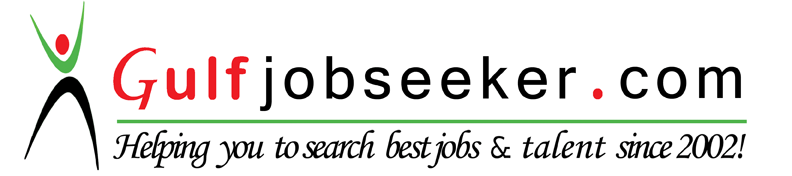 To get contact details of this candidate Purchase our CV Database Access on this link.http://www.gulfjobseeker.com/employer/services/buycvdatabase.phpOBJECTIVES	To practice professional nursing in a progressive hospital environment where I can utilize my knowledge and nursing skills, obtain professional growth with the advancing health care techniques in modern facilities and personal growth especially in promoting care and understanding universal races.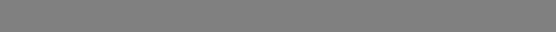 A registered nurse-midwife with 6 years nursing experience in ICU, obstetric and gynecology. Compassionate and has the ability to multitask and focus on patient’s needs and comfort.Exceptional ability to manage priorities with superior quality of patient care.Fast and accurate medical thinking during critical situations guided with nursing scopes and functions.Outstanding nursing experience which includes admission, thorough assessment, independent direct patient care, critical skills, nursing plan of care, referral, health teachings and accurate documentation.Excellent in communication skills, patient and family relation.Provider of top quality patient care and comfort.Flexible, prompt, hardworking and correlate with other medical staff professionally.Basic life supportIntravenous therapyRespiratory care and proceduresVentilator careMedical proceduresEmergency room proceduresObstetrical and gynecological ProceduresTreatment administrationCare plan for patientsPatient and family educationPatient assessmentAdministrative workInfection controlComputer taskName of Hospital: Ministry of Health, King Khalid Hospital and Prince Sultan Center for Health ServicesFull Address: King Khalid Hospital and Prince Sultan Center for Health Services PO BOX 1985 Al Kharj City, Riyadh 11942, Kingdom of Saudi ArabiaBrief Description of Hospital: King Khalid Hospital and Prince Sultan Center for Health Services is governed by the Ministry of Health. A 350-bed capacity hospital which serves as training, referral, trauma and business center with facilities for all specialties.  Full time  ;  February 11,2013 - Present      staff nurse -Obstetrics-Gynecology  ward   Job description:  Admission and discharge care of varying gynaecologic and obstetrical cases from normal to high-risk pregnancies including critical cases. Prompt management and appropriate care for mothers and babies during pre, peri and post natal stage. Close monitoring of high risk pregnant mothers. Preoperative and postoperative care of cesarean section, hysterectomy, salphingectomy, dilatation and curettage. Immediate treatment of  bleeding and eclampsia patients including pregnancy with other underlying medical conditions.Name of Hospital: Brain and Spine Hospital Full Address: BVL Towers,No-42,Nandanam ,Chennai ,Tamil Nadu ,India    Brief Description of Hospital: A private ambulatory healthcare facility for neurology and has 75 bed capacity   and advance diagnostic facilities.Full time ;May 21,2012 –February 1 ,2013   Staff Nurse –Intensive care unit[ICU]Job description: Assessed neuro and trauma patients with wide range of conditions, obtained pertinent data, measured vital signs, prepared them for examination and performed diagnostic procedures such as blood extraction, urine and stool sampling, assisted in radiological procedures and for surgical procedures. Administer medications, nebulisation, IV cannulation,  and documentation. Facilitated scheduling and follow up for patients with consult and procedures. Health education with patient’s significant others.Name of Hospital ;Apollo Speciality Hospital Full address;Apollo Hospital ,NO;32,Mount Road,Teynampet,Chennai-18 ,IndiaBrief Description Of Hospital ;Apollo speciality Hospital is super speciality hospital with 260 beds.It has various departments and gives care to all sort of disease,This hospital is territory referral center in south east asia.It is india’s first corporate hospital .Full time ;October 15,2009 –November 26 ,2011 Staff Nurse-Critical Care Unit[CCU]Job description;	Rendered specialized series of care to critically-ill adult patients suffering from myocardial problems, DM, hypovolemia, respiratory failure etc, assessed patients during rounds, administered medications as ordered, performed ventilator care and ventilator check for proper function, performed bedside care and provided comfort to patients and family, performed tracheostomy care, NGT care, endotracheal tube care, prepared patients for laboratory, radiology and surgical procedure, suctioned patient if necessary with precaution, fed patient with aspiration precaution, prepared intubation tray and assisted doctors during endotracheal tube insertion,performed  cardio-pulmonary resuscitation when needed along with the physician and other staff,  strict turning of patient every 2 hours, accurate documentation of events, treatments and outcomes.Indian Nursing LicenseDate of Issue: August 12,2009Date of Expiration: March 10, 2019 Indian Midwifery LicenseDate of Issue: August 12,2009Date of Expiration: March 10, 2019Other LicenseTitle: Saudi Commission for Health SpecialtiesDate of Issue: May 2013Date of Expiration:May 2016Other: DHA eligibilityDate of Issue:January 17,2016	COLLEGEDegree		: Bachelor of Science in NursingCollege                     :Apollo college of NursingUniversity		:The TamilNadu DR.MGR medical University    	Period	Attended	: September 2005 – August 2009	Date of Graduation	: August 31,2009  	Average Grade in      :74%    SCHOOLQualification             :Higher Secondary Course CertificateInstitution                :Child Jesus Higher Secondary SchoolPeriod  Attended       :2005 Average Grade in      :84.4%  Qualification            :Secondary School Leaving CertificateInstitution                :Child Jesus Higher Secondary SchoolPeriod  Attended       :2003 Average Grade in      :92.8% Title:External Disaster Drill TrainingDate: October 22, 2015Title: Basic Life SupportDate: July 1, 2015Title: Safe Medication Administration And Medication  ErrorDate: July 4 ,2014Title: Infection Control: Principles and ProtocolsDate: March 3 ,2013Title: Basic Life SupportDate:March 10,2013	Date of Birth	: 22.05.1988	                Religion           :Hindu	Age		: 27 years old		     Language         :Tamil ,English                                                           	                                         Malayalam, Arabic	Gender	:Female		               